                                                                                                                  CHIPPING NORTON TOWN COUNCIL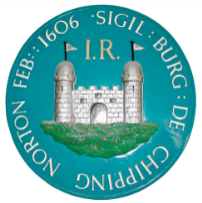 THE GUILDHALL, CHIPPING NORTON, OXFORDSHIRE OX7 5NJTEL: 01608 642341   Fax: 01608 645206   Email: cntc@btconnect.com                                                                                          Office Hours: Mon – Fri 9am – 1pmTOWN CLERK: Mrs V Oliveri9th October 2018Dear Councillor,Notice of MeetingI hereby give notice that a meeting of the Chipping Norton Town Council will be held in the Council Chamber, The Town Hall, Chipping Norton on Monday 15th October 2018 at 7.15 pm.Yours sincerelyMrs. V. OliveriTown Clerk    A G E N D AMinutes of the Council Meeting held on 17th September 2018.Public Participation.Apologies for absence.Declaration of interests.Mayoral Announcements.Oxfordshire County CouncilTo receive information from the County Councillor if present.West Oxfordshire District CouncilTo receive information from the District Councillors if present.PlanningApplications received.Decisions.The Town Clerk’s ReportImprest Account for September 2018General Account for 15th October 2018.Correspondence received.Cemetery & Pool Meadow CommitteeTo receive the minutes of the Cemetery & Pool Meadow Committee meeting held on 12th September 2018.Health & Safety CommitteeTo receive the minutes of the H & S Committee meeting held on 17th September 2018.Traffic Advisory CommitteeTo receive the minutes of the TAC meeting held on 20th September 2018.Staffing CommitteeTo receive the minutes of the Staffing Committee meeting held on 2nd October 2018.Grants to Voluntary Bodies CommitteeTo receive the minutes of the GTVB Committee meeting held on 8th October 2018.AuditTo receive and approve the Annual Return and audit certificate for the year ended  31st March 2018.Update on WODC’s Local PlanUpdate from PCSO